Муниципальное бюджетное дошкольное образовательное учреждение детский сад комбинированного вида №7 «Ивушка»,г. Минеральные ВодыАНКЕТА 11.1. Полнота и актуальность информации об организации, осуществляющей образовательную деятельность (далее - организация), размещённой на официальном сайте организации в сети «Интернет»Отметьте один или несколько пунктов (при необходимости):1 	Наличие сведений о деятельности организации;1 	Наличие сведений о структуре организации и органах ее управления; 1  	Наличие документов об организации;2  	Наличие сведений о реализуемых образовательных программах;1 	Наличие сведений о финансово-хозяйственной деятельности организации;2  	Наличие сведений о материально-техническом оснащении образовательного процесса в  	организации;2 	Наличие  сведений  о  порядке  приема  в  образовательную  организацию,  обучения, 	отчисления, предоставления платных образовательных услуг.Итого: 10 баллов1.2.	Наличие на официальном сайте организации в сети Интернет сведений о педагогических
работниках организации.Отметьте один или несколько пунктов (при необходимости): 1	Наличие сведений о руководителе организации;1   Наличие контактных данных руководства организации: телефон, электронная почта (далее - контактные данные):1	Наличие сведений о заместителе (-ях) руководителя организации;1	Наличие контактных данных заместителей руководителя организации:1	Наличие перечня педагогического (научно-педагогического) состава организации;1	Наличие сведений о ФИО, должности, контактных данных педагогических работников организации;1	Наличие сведений об уровне образования педагогических работников организации;1	Наличие сведений о квалификации. ученом звании и степени (при наличии) педагогических работников организации;1	Наличие   сведений   о   преподаваемых   педагогическим   работником   организации дисциплинах;1	Наименование направления подготовки и (или) специальности.Итого: 10 баллов1.3.	Доступность взаимодействия с образовательной организацией по телефону, электронной
почте, с помощью электронных сервисов, предоставляемых на официальном сайте организации в сети Интернет, в том числе наличие возможности внесения предложений, направленных наулучшение работы организации.Отметьте один или несколько пунктов (при необходимости):2	Наличие   возможности   взаимодействия   участников   образовательного   процесса   с организацией;в том числе:2	по телефону (наличие контактных телефонов, указание времени возможного взаимодействия);2	по электронной почте (наличие одного или нескольких электронных адресов);2	с помощью электронных сервисов (электронная форма для обращений участников 	образовательного процесса);1	наличие возможности внесения предложений (электронная форма для внесения предложений участниками образовательного процесса, связанных с деятельностью образовательной организации, электронный сервис для on-line взаимодействия с руководителями и педагогическими работниками образовательной организации).Итого: 9 баллов1.4. Доступность сведений о ходе рассмотрения обращений, поступивших в организацию от заинтересованных граждан (по телефону, по электронной почте, с помощью электронных сервисов, доступных на официальном сайте организации).Отметьте один или несколько пунктов (при необходимости):2		Наличие возможности поиска и получения сведений по реквизитам обращения о ходе 	его рассмотрения;1 	Наличие ранжированной информации об обращениях граждан (жалобы, предложения, 	вопросы, иное и т.д.);1 	Наличие информации о результатах рассмотрения обращений (например, автоматическая 	рассылка информации о рассмотрении обращения на электронный адрес заявителя или 	иной способ уведомления граждан);2	Наличие возможности отслеживания хода рассмотрения обращений граждан (например, 	статус обращения, наличие специалистов по взаимодействию с гражданами).Итого: 6 баллов2. Показатели, характеризующие общий критерий оценки качества образовательной деятельности организаций, осуществляющих образовательную деятельность, касающийся комфортности условий, в которых осуществляется образовательная деятельность.	2.1. Материально-техническое и информационное обеспечение организации оценивается по результатам анализа материалов самообследования или данных, представленных на сайте образовательной организации в сравнении со средним по городу (региону)3 (в сопоставимых показателях).Отметьте пункты, по которым образовательная организация имеет позицию относительно других обследованных организаций равную или выше средней по городу (региону):0	Обеспеченность учащихся компьютерами (количество компьютеров в расчете на одного учащегося);0	Обеспеченность учителей (преподавателей) (количество компьютеров в расчете на одного учителя);1	Обеспеченность ОО мультимедийными проекторами (количество мультимедийных проекторов на учебный коллектив);1	Обеспеченность ОО интерактивными досками и приставками (количество интерактивных досок и приставок).Итого 2 баллаОтметьте пункты, по которым в образовательных организациях имеются соответствующие позиции:Наличие лабораторий и/или мастерских (объекты для проведения практических занятий)Наличие современной библиотеки-медиатеки (читальный зал не менее чем на 25 рабочих мест) с наличием стационарных или переносных компьютеров с выходом в интернет;Обеспеченность специализированными кабинетами (библиотеки, кабинеты технологий, оборудованные лабораторным оборудованием учебные кабинеты по химии и физике, и др):Наличие электронных интерактивных лабораторий;Обеспеченность лабораторным и демонстрационным оборудованием;Наличие электронных учебников и учебных пособий (электронные образовательные ресурсы, доступ к информационным системам и информационно-телекоммуникационным сетям).2.2.	Наличие необходимых условий для охраны и укрепления здоровья, организации питания
обучающихся.Отметьте пункты, по которым в образовательных организациях имеются соответствующие позиции:1	Наличие спортивного зала;1	Наличие оборудованной спортивной площадки (стадиона);0	Наличие тренажерного зала;0	Наличие бассейна;2	Наличие медицинского кабинета;1	Наличие специализированных кабинетов по охране и укреплению здоровья (комнаты релаксации, психологической разгрузки и пр.);2	Наличие столовой на территории организации.Итого: 7 баллов2.3.	Условия для индивидуальной работы с обучающимися.Отметьте пункты, по которым в образовательных организациях имеются соответствующие позиции:3	Наличие кружков, спортивных секций, творческих коллективов (наличие научных студенческих кружков, дискуссионных клубов, работа в малых группах обучающихся);0	Использование дистанционных образовательных технологий;2	Проведение психологических и социологических исследований, опросов;2	Наличие службы психологической помощи (возможность оказания психологической консультации).Итого: 7 баллов2.4.	Наличие дополнительных образовательных программ.Отметьте пункты, по которым в образовательных организациях имеются соответствующие позиции:1	Наличие программ социально-педагогической направленности;0	Наличие программ технической направленности;0	Наличие программ физкультурно-спортивной направленности;1	Наличие программ художественной направленности;0	Наличие программ естественно-научной направленности;0	Наличие программ туристско-краеведческой направленности;2	Наличие дополнительных (авторских) образовательных программ.Итого: 4 балла2.5.	Наличие возможности развития творческих способностей и интересов обучающихся, включая их участие в конкурсах и олимпиадах (в том числе во всероссийских и международных), выставках, смотрах, физкультурных мероприятиях, спортивных мероприятиях, в том числе в официальных спортивных соревнованиях, и других массовых мероприятиях.Отметьте пункты, по которым в образовательных организациях имеются соответствующие позиции:1	Наличие и полнота информации о конкурсах и олимпиадах в отчетном году (в том числе во всероссийских и международных), проводимых при участии организации;1	Удельный вес численности обучающихся, принявших участие в отчетном году в различны олимпиадах, смотрах, конкурсах в общей численности учащихся (кроме спортивных) (менее 10% - 0 баллов, 10% и более - 1 балл);	3	Наличие в отчетном году, из числа обучающихся в образовательной организации, победителей конкурсов, смотров и др. на мероприятиях различного уровня (региональный, всероссийский, международный (по 1 баллу за каждый уровень));0	Удельный вес численности обучающихся в образовательной организации, принявших участие в спортивных олимпиадах, соревнованиях в общей численности учащихся, в том числе международных (менее 10% - 0 баллов. 10% и более - 1 балл) в отчетном году;0	Наличие в отчетном году победителей спортивных олимпиад различного уровня (по l баллу за каждый уровень - региональный, всероссийский, международный);0	Проведение мероприятий по сдаче норм ГTO.Итого: 5 баллов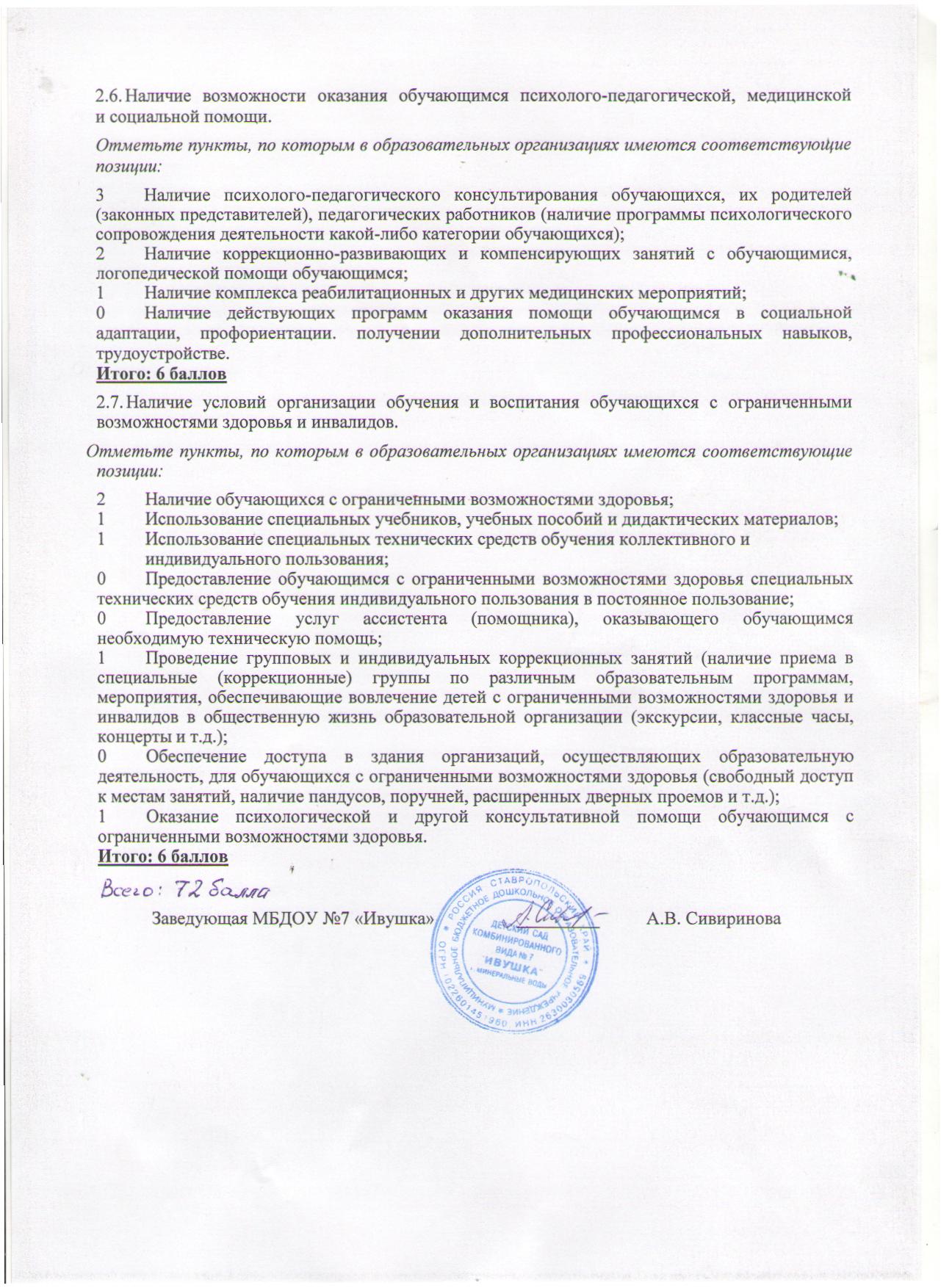 